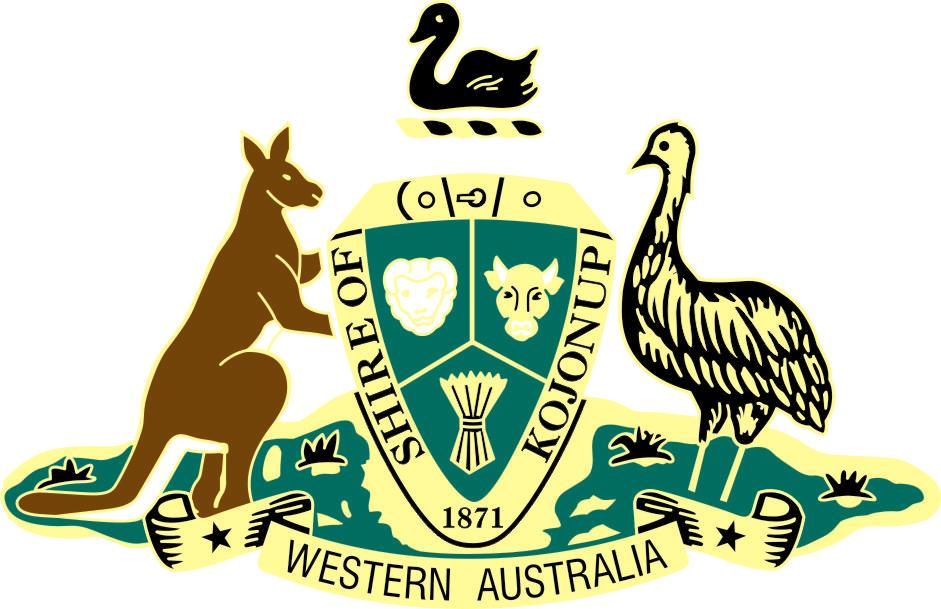 Shire of KojonupDOG NUISANCE REPORTDate of report:_________Complainant’s detailsName: _________________             Contact Number:___________________Address: ______________________________________________________Details of NuisanceDate: _____________Time:_____________Location: _____________________________________________________Description of dog: _____________________________________________Description of Nuisance__________________________________________________________________________________________________________________________________________Details of injury or damaged_________________________________________________________________________________________________________________________________________________________________________________________________________________________________________________________________________________________________________________________________________________________Witnesses Name:______________ Contact Number: ____________________         Address: ______________________________________________Name: _____________ Contact Number: ____________________     Address: ______________________________________________Name: _____________ Contact Number:_____________________         Address:_______________________________________________Owners Address if knownWas the owner in attendance during nuisance?   YES / NOWas the owner advised of nuisance?                 YES / NOSignature: _____________________________Date: ____________Time Reported: ________Rangers Comments and Actions___________________________________________________________________________________________________________________________________________________________________________________________________________________________________________________________________________________________________________________________________________________________________________________________________________________________________________________________________________________________________Date: _____________________   Signature:__________________________